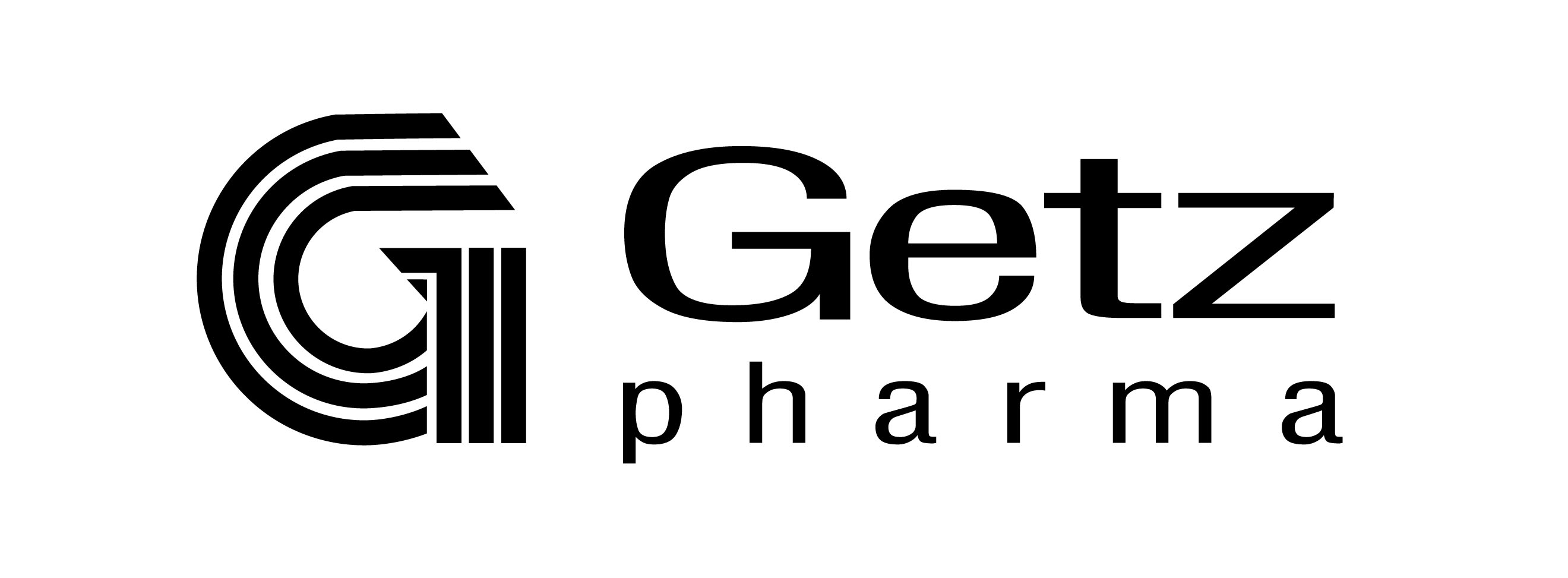 Product DetailsProduct Details                √ New                                    Existing                √ New                                    ExistingGeneric NameSolifenacin SuccinateTherapeutic SegmentUrogynecologicProduct Name / Brand(s)SolifenForm(s)TabletStrength(s)5MGCountry(s)LaosBrand StatusRIndication/(s)Indicated for:Treatment of overactive bladder with symptoms of urge urinary incontinence, urgency and urinary frequency or frequent micturition.Show on Website (Y/N)YComments / Specific Instructions:Prepared ByReviewed ByApproved ByApproved ByReceived ByOmer MujeebTrainee Business DevelopmentM. Ghazanfar NizamiBusiness ManagerImtiaz RazzaqDirector International BusinessMahmood A. AzizDirector BD, Sourcing & Special ProjectsFarah BatoolManager Corporate CommunicationsDate: Date:Date:Date:Date: